1.0 Project NotebookAs discussed in the Requirements for Model Centric Design, projects using ORD need to have an associated Project Notebook to document the life cycle from design to construction. The Project Notebook summarizes the design decisions throughout all project phases, including design criteria, design exceptions, engineering assumptions, ORD versioning, and other impactful design information. This document will be utilized to review design accuracy, 3D model sufficiency, and serve as a project’s official documentation throughout the lifespan of the project. As a result of this document servicing multiple functional purposes, it is important for the project team to communicate criteria, applied design decisions, and modeling information. It is also important for the reviewer at each stage and each capacity to understand their role when referencing the Project Notebook to complete their respective review.Much of the information to be filled out in the Project Notebook will be completed by members of Roadway Design. Information provided to Roadway Design from other disciplines should be clearly communicated if it is expected that Roadway Design is responsible for filling out the entire document.The Project Notebook is a project deliverable that is expected with the required project submittals. The Project Notebook is required for all ORD projects and is expected to grow with each phase to document more details and decisions made as the project progresses into a more complete design. It is not expected to be filled out completely until final PS&E Plans are submitted or unless agreed upon by the TDOT PM. It will also be used in conjunction with the newly created ORD 3D Model Checklist during reviews.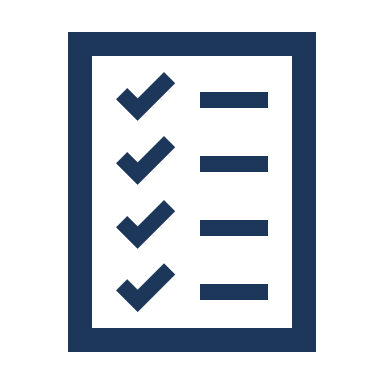 1.1 Project Information1.1.1 General Project Information1.1.2 Project NarrativeProject Narrative: (Brief description on how the project scope will be executed.)1.2 Survey InformationWas the survey data processed in ORD?  Yes  No	If yes, what Release? (e.g., 10.11.00.115) 	If yes, what TDOT ORD Workspace was used? (e.g., 10.11.00.115_07.24.2023)	If no, attach the ORD Conversion Decision-Making Form for submittal.Geographic Coordinate System Used: (Any datum prior to 2011 should use the ESPG:2274 – NAD/Tennessee (ft US) coordinate system.)Datum Adjustment Factor: Other Important Survey Information to Note:1.3 Submittal Log(Another row can be added to the Submittal Log by selecting the blue “+” in the lower right-hand corner. (Note: Your cursor must be clicked inside the highlighted field to see the blue “+”.))1.4 Design Submittal Information(The following information needs to be completed for each submittal; the information can be copied automatically by selecting the blue “+” in the lower right-hand corner. (Note: Your cursor must be clicked inside the highlighted field to see the blue “+”.))2.0 Roadway Name: The following information will describe a roadway’s design criteria, design information, and modeling information. It is expected to be filled out for each roadway present in a design. Horizontal Alignment Name: 2.1 Design CriteriaThis section is intended to describe the design component standards referenced during the design of the project. The purpose of the criteria below is not to state the values used, but rather state the guidelines that the design adheres to. Actual values will be recorded in Section 2.2 Design Information. (If the criteria changes along a corridor (e.g., design speed), the criteria can be copied automatically by selecting the blue “+” in the lower right-hand corner. (Note: Your cursor must be clicked inside the highlighted field to see the blue “+”.))2.1.1 Curb Ramps and Sidewalks(If no curb ramps within the project limits, remove the section below. If multiple criteria information is needed, the criteria can be copied automatically by selecting the blue “+” in the lower right-hand corner. (Note: Your cursor must be clicked inside the highlighted field to see the blue “+”.))Curb ramps are placed as Civil Cells in ORD, and each curb ramp Civil Cell is named based on the Standard Drawing it follows. It may be helpful to verify the curb ramps used by reviewing the ORD Explorer >> OpenRoads Model >> Civil Cells drop-down.Curb RampsAre there any midblock crossings present?  Yes  No	If yes, fill out following information. (If no sidewalks within the project limits, remove the section below. If multiple sections of sidewalks following different criteria are present, the criteria can be copied automatically by selecting the blue “+” in the lower right-hand corner. (Note: Your cursor must be clicked inside the highlighted field to see the blue “+”.))Sidewalks2.1.2 Curb and Gutter Sections(If no curb and gutter within the project limits, remove the section below. If multiple sections of curb and gutter following different criteria are present, the criteria can be copied automatically by selecting the blue “+” in the lower right-hand corner. (Note: Your cursor must be clicked inside the highlighted field to see the blue “+”.))Curb and Gutter sections are most likely placed as part of a roadway template drop. It may be helpful to verify the components of the template drops by reviewing the ORD Explorer >> OpenRoads Model >> Corridors drop-down. By reviewing the properties, you can see the applied station range, or you can open the Edit Template Drop tool to review components.2.1.3 Drainage and Utilities(If multiple utilities present, the criteria can be copied automatically by selecting the blue “+” in the lower right-hand corner. (Note: Your cursor must be clicked inside the highlighted field to see the blue “+”.))Information below can be found by reviewing the Utility Owner information and Utility Model deliverable provided by Survey.UtilitiesDrainage Pipes(The following information pertains to drainage pipes within the project limits, not within a stormwater network. Information to provide below includes side drain and cross drain data.)It may be helpful to verify the information below by reviewing the ORD Explorer >> Drainage and Utilities Model drop-down or Flex Tables that have been run. This information should be contained within the PRJ NAME-DES-Drainage-Hydraulic Model file, if following the TDOT ORD File Naming Convention Standards document.Proposed Drainage Pipe Sizes (in) and Types: 	Minimum Pipe Size (in) and Type: 	Maximum Pipe Size (in) and Type: 	Minimum Slope Used (%): Maximum Slope Used (%): Storm Drainage SystemProposed Catch Basin Sizes: 	Minimum Pipe Size (in) and Type: 	Maximum Pipe Size (in) and Type: 	Minimum Slope (%): Maximum Slope (%): Maximum Velocity (fps): Minimum Depth of Catch Basin (ft): Standard Drawings Reference(s):2.2 Design InformationState the following parameters used as they will be shown on submitted plan sheets and DGN files. These values should match the current design of the project.2.2.1 Plan Horizontal Alignment Name: (If multiple templates are used along the same alignment (e.g., design speed), the information can be copied automatically by selecting the blue “+” in the lower right-hand corner. (Note: Your cursor must be clicked inside the highlighted field to see the blue “+”.))It may be helpful to verify the components of the template drops by reviewing the ORD Explorer >> OpenRoads Model >> Corridors drop-down. By reviewing the properties, you can see the applied station range, or you can open the Edit Template Drop tool to review components.(This information can be copied for each curve within the template drop by selecting the blue “+” in the lower right-hand corner of each type of curve’s information.)It may be helpful to verify the horizontal curve data by reviewing the Horizontal Geometry Report (OpenRoads Modeling Workflow >> Home >> Model Analysis and Reporting >> Reports). However, this will not provide the superelevation rate or transition length applied to the model. You can use the Superelevation Report to review this information.Are spirals used?  Yes  No(If spirals are not required, remove the section below.)Are compound curves used?  Yes  No(If compound curves are not used, remove the section below.)2.2.2 ProfileIt may be helpful to verify the profile data by reviewing the Profile Report (OpenRoads Modeling Workflow >> Home >> Model Analysis and Reporting >> Reports).Active Profile Name: Minimum Profile Grade (%): Maximum Profile Grade (%): Minimum Vertical Clearance (ft): Minimum “K” Values (Sag & Crest) Used: & Maximum “K” Value (Sag & Crest) Used: & Minimum Stopping Sight Distance (ft): 2.2.3 Cross SectionIt may be helpful to verify the components of the template drops by opening the Edit Template Drop tool to review the components. If a template drop from the TDOT Workspace was used or copied, the rollover transition criteria is already applied. If a template was created from scratch, verify in the Edit Template Drop window that the rollover transition criteria is being applied currently.Normal Crown Cross-Slope (%): 	Do rollover transitions meet TDOT Standards?  Yes  No“The slope of the shoulder and the roadway pavement should not exceed an algebraic difference of 7%.”		If no, describe reason:Shoulder Cross-Slope (%): Pavement Thickness (in): Aggregate Thickness (in): Fill Slope (%): Cut Slope (%): Backslope (%): Referencing the General Slope Table (TDOT Standard Drawing RD11-S-11):	What case does the mainline roadway fall within?  Case I  Class IIDo any side slopes along the mainline corridor differ from the used TDOT Typical Section and RD11-S-11 due to large cut and/or fill heights?(If no differing side slopes due to large cut and/or fill heights, remove the section below. This information can be copied as needed by selecting the blue “+” in the lower right-hand corner of each type of curve’s information.)Currently, the best way to review side slope transitions is to review the Dynamic Cross-Sections (OpenRoads Modeling Workflow >> Corridors >> Review >> Dynamic Cross-Sections >> Open Cross Section View) and select the corridor.Is there proposed guardrail/barrier as part of design?  Yes  No(If guardrail/barrier not included in design, remove the section below. This information can be copied as needed by selecting the blue “+” in the lower right-hand corner of each type of curve’s information.)	If yes fill out information:Are there gore areas within project limits?  Yes  No(If no gore areas, remove the section below.)	If yes, Cross-Slope (%): 2.2.4 Geotechnical Recommendations(The following information is to record any geotechnical recommendations received (e.g., undercutting sections).)Soil Depths (describe soils present and associated depths, e.g., topsoil, soil layers):2.2.5 Structures and Bridges(The following information is to provide structural information within a project’s Hydraulic Grade Approval. The criteria for a structure to require Hydraulic Grade Approval is if the structure’s span is greater than 20’ or flow is greater than 500cfs.)Did this project receive drainage design data as part of Hydraulic Grade Approval? Yes  NoIf yes, attach Hydraulic Grade Approval Letter.2.2.6 Pipe Culverts and Box Culverts(If no culverts within project limits, remove the section below. This information can be copied as needed by selecting the blue “+” in the lower right-hand corner of each type of curve’s information.)It may be helpful to verify the information below by reviewing the ORD Explorer >> Drainage and Utilities Model drop-down. The information should be contained within the PRJ NAME-DES-Structures Model file, if following the TDOT ORD File Naming Convention Standards document.2.2.7 Special Ditches(If no special ditches within project limits, remove the section below. This information can be copied as needed by selecting the blue “+” in the lower right-hand corner of each type of curve’s information.)The method used to incorporate special ditches into the ORD Model will determine how to review the components. For the most part, special ditches should be reviewable within the Explorer >> OpenRoads Model >> Corridor and fall under Point Controls, End Condition Exceptions, or Parametric Constraints. How special ditches are incorporated into the ORD Model should be specified in the Modeling Information (Section 2.3) of this roadway.Are any transverse slopes used?  Yes  No	If yes fill out information.This information can be copied as needed by selecting the blue “+” in the lower right-hand corner of each type of curve’s information.)2.2.8 Retaining Wall(If no retaining walls are present within project limits, remove the section below. This information can be copied as needed by selecting the blue “+” in the lower right-hand corner of each type of curve’s information.)Retaining walls will most likely be applied to the model by using an End Condition Exception. You can review this information within the Explorer >> OpenRoads Model >> Corridor >> End Condition Exceptions.2.2.9 Noise Wall(If no noise walls are present within project limits, remove the section below. This information can be copied as needed by selecting the blue “+” in the lower right-hand corner of each type of curve’s information.)Noise walls will most likely be applied to the model by using an End Condition Exception. You can review this information within the Explorer >> OpenRoads Model >> Corridor >> End Condition Exceptions.2.2.10 Natural Stream DesignNatural stream designs will most likely be applied to the model by creating a natural stream alignment and profile, then applying a stream corridor and associated template drop. It may be helpful to verify the components of the template drops by reviewing the ORD Explorer >> OpenRoads Model >> Corridors drop-down.Attach any design requirements from TDOT Environmental Division.2.2.11 EPSC DesignNarrative Description of EPSC Phases:EPSC Drawings Reference(s):2.2.12 Traffic Design2.2.12.1 Traffic Control Design(The following information is to record traffic control measures and design during construction.)Narrative Description of Traffic Control through Construction Stages:Traffic Control Drawings Reference(s):2.2.12.2 Maintenance of Traffic Design(The following information is to record traffic control measures and design once the project has been constructed (e.g., If a signal design is included and will be implemented as a permanent traffic control measure.)Narrative Description of Maintenance:Maintenance of Traffic Drawings Reference(s):2.3 Modeling InformationThis section is intended to describe how a roadway’s modeling is controlled. The benefit of having this documented is: (1) allows for consistency if multiple designers are working on a project, (2) beneficial if there are any design team personnel changes during the project, and (3) assists in design model reviews before submittals. This section is not limited to the prompts below. These are a starting point will evolve as the design progresses.2.3.1 General Design InformationAlignment Name: Profile Name: Existing Terrain Name: Proposed Terrain Name: Name of Project ITL File: Modeling Narrative: (Brief description of how the designer/design team approached the modeling of this roadway.)2.3.2 Major Model Revisions LogThis area is to be used to record major model revisions after a submittal throughout the lifecycle of the project. A major model revision is considered to be:2.3.3 Project CustomizationThis area is used to record any custom ORD elements used, such as feature definitions, levels, colors, line styles that are not in the default TDOT Workspace.2.3.4 Corridor Template DropsThis area is used to record a brief narrative of how the corridor was developed. The corridor editing tool can be utilized to assist in the description. (This information can be copied as needed by selecting the blue “+” in the lower right-hand corner of each template drop used.)It may be helpful to verify the components of the template drops by reviewing the ORD Explorer >> OpenRoads Model >> Corridors drop-down. By reviewing the properties, you can see the applied station range, or you can open the Edit Template Drop tool to review components.2.3.5 Corridor ControlsThis area is used to record how the roadway’s corridor is controlled by documenting a brief narrative. The corridor editing tool can be utilized to assist in the description. For example, if end condition exceptions were used to control different special ditches and parametric constraints for tapers, that information would be included here.It may be helpful to verify the following Corridor Edits by reviewing the ORD Explorer >> OpenRoads Model >> Corridors drop-down and selecting the applicable corridor editing tool.End Condition Exception:Key Stations:Secondary Alignment:Parametric Constraint:Curve Widening:Point Control:Other:2.3.6 Drainage Modeling InformationThis area is used to describe the drainage modeling process. For simplicity, systems will be grouped by outfall.Extended Terrain Name: Existing Drainage Network Description:Proposed Drainage Network:The following information is intended to describe each drainage scenario to an outfall, which includes ditches and cross drains to a stormwater system.(This information can be copied as needed by selecting the blue “+” in the lower right-hand corner of each outfall of the proposed drainage network information.)It may be helpful to verify the information below by reviewing the ORD Explorer >> Drainage and Utilities Model drop-down or Flex Tables that have been run.County:Federal Project No.:P.E. No.:PIN:Description:Submitted by:(TDOT or Consultant)Date:Comments:Comments:Deliverable/ Plan Set:Submittal Date: Remarks: (This area can be used to describe major design or model changes that occurred since the previous submittal)Previous Deliverable/ Plan Set Submitted:Submittal at Time of Major Revision: Major Revision Description: 